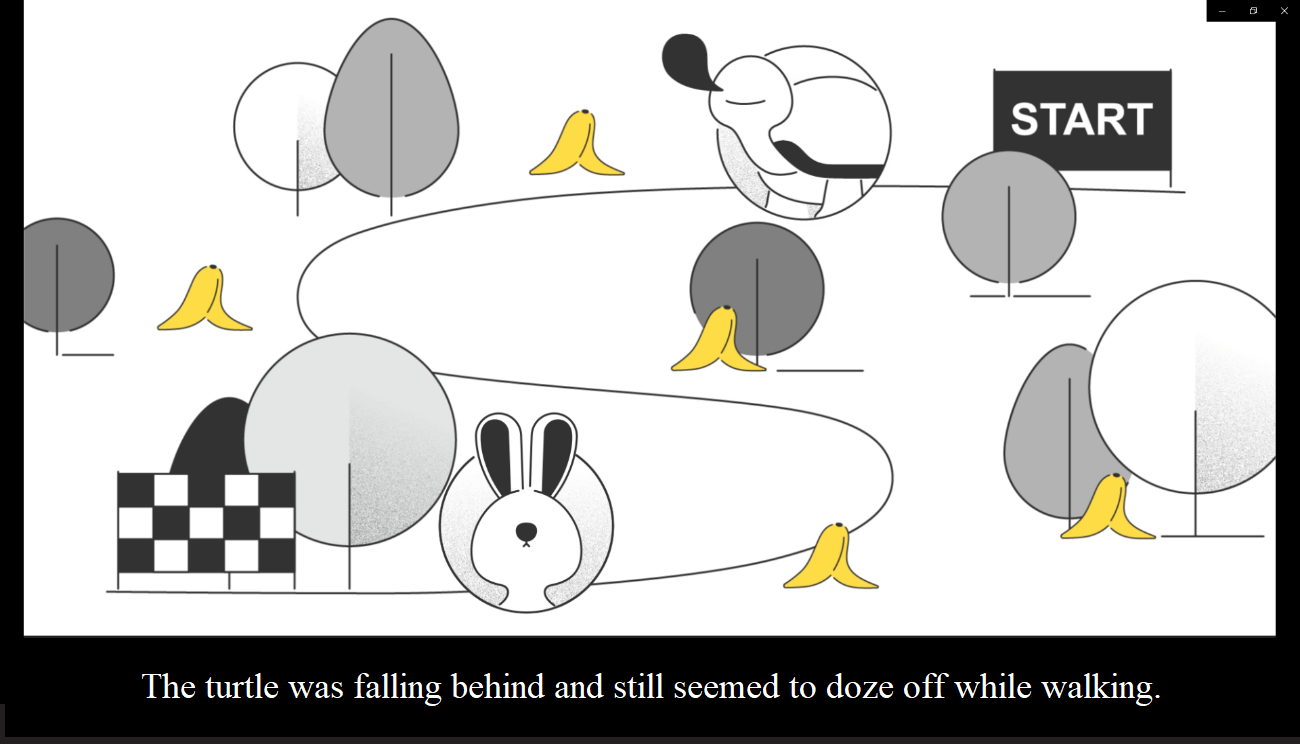 Supplemental Digital Content Figure 4. Illustration of the Animation of “The Tortoise and the Hare”